Απόρρητο μήνυμα προς τους μπαμπάδες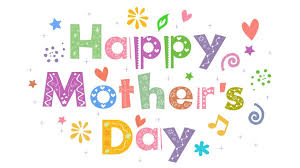 Αγαπητοί μπαμπάδες όλου του Χαλανδρίου ενωθείτε!! Μπορεί να το έχετε ξεχάσει, αλλά εμείς είμαστε εδώ, για να σας το θυμίσουμε. Την Κυριακή 10 Μαΐου είναι η γιορτή της μητέρας.  Είναι λοιπόν ευκαιρία να κάνετε μία ωραία έκπληξη, μαζί με τα αγγελούδια σας, στην σύζυγό σας και μανούλα τους.Διαβάστε προσεκτικά και οργανωθείτε!!Συζητήστε με τα παιδιά το σχέδιο σας και πείτε από κοινού τις ιδέες σας.Μερικές προτάσεις:Από την προηγούμενη μέρα προτείνετε στα παιδιά να φτιάξουν μια ωραία ζωγραφιά για τη μαμά. 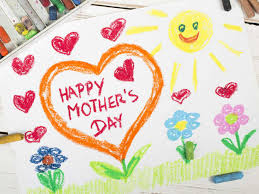 Αγοράστε ένα κουτί με τα αγαπημένα της γλυκά σε συσκευασία δώρου. Θα μπορούσατε να φτιάξετε και μόνοι σας κάτι εύκολο μαζί με τα παιδιά, αλλά αν δεν μπορείτε ή δεν έχετε το χρόνο, μην ανησυχείτε η μανούλα θα ευχαριστηθεί το ίδιο. Εντάξει, εντάξει, μη θυμώνετε!! Δεν έχουμε απαίτηση να γίνεται «ο Άκης»Μάζεψε λουλούδια μαζί με τα παιδιά, αν έχετε κάποιον κήπο που επιτρέπεται κοντά στο σπίτι σας. Εναλλακτικά, αγοράστε ένα τριαντάφυλλο ή κάποιο λουλούδι που ξέρετε ότι αγαπά. Κρύψτε το κάπου, για να της το προσφέρετε την Κυριακή. Θα συγκινηθεί πολύ!!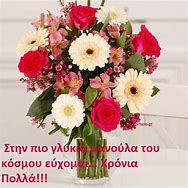 Σηκωθείτε νωρίτερα! Βοηθήστε τα παιδιά να ετοιμάσουν πρωινό και πηγαίντε το στο κρεβάτι της μαμάς. Ξυπνήστε την με ένα γλυκό φιλί!Εκείνη τη μέρα μην την αφήσετε να μαγειρέψει. Πείτε της ότι μια τέτοια μέρα δεν θα μαγειρέψει, αλλά θα τα ετοιμάσετε όλα εσείς. Ακόμα και μία σκέτη μακαρονάδα με τυρί ή δύο αυγά με σαλάτα να μαγειρέψετε, είμαι σίγουρη ότι η μανούλα θα χαρεί πολύ. Εννοείται πως μετά θα πλύνετε και τα πιάτα.Το απόγευμα ετοιμάστε το «spa για τη μαμά». Γέμισε την μπανιέρα με ζεστό νερό και άλατα και αφήστε την μανούλα να απολαύσει ένα χαλαρωτικό μπάνιο. Όταν βγει ενημερώστε την ότι είναι ώρα για ενυδατική μάσκα ομορφιάς!!Υλικά λοσιόν				Υλικά ΜάσκαςΜισή κούπα λεμόνι			ΓιαούρτιΜαγειρική σόδα			ΜέλιΣε ένα μπολ στύψτε μισό λεμόνι, προσθέστε στη μύτη του κουταλιού μαγειρική σόδα και ανακατέψτε. Σε άλλο μπολ προσθέστε 80 γρ στραγγιστό γιαούρτι και ένα κουταλάκι του γλυκού κοφτό, μέλι. Ανακατέψτε καλά.Δώστε στα παιδιά βαμβάκι (δίσκους ντε μακιγιάζ) που θα το βουτήξουν στο μπολ με την λοσιόν και αφήστε τα να την απλώσουν στο πρόσωπο της μαμάς. Όταν στεγνώσει προτρέψτε τα να πάρουν τη μάσκα από γιαούρτι με τα χεράκια τους και να την απλώσουν καλά σε όλο το πρόσωπο της μανούλας, να γίνει σαν προσωπείο (μάσκα). Μετά από 20 λεπτά βουτήξτε μια πετσετούλα σε ζεστό νερό και αφαιρέστε την μάσκα από το πρόσωπο. Μόλις η μαμά αγγίξει το δέρμα της διαπιστώσει αμέσως τη διαφορά.Το βράδυ αφήστε την μανούλα να κάνει ότι της αρέσει. Μην ξεχνάτε είναι η μέρα της. Θυμηθείτε να της πείτε πόσο σπουδαία και πολύτιμη είναι για σας και πόσο πολύ την αγαπάτε.Υ.Γ. Μπαμπάδες, δεν πιστεύω να ζηλέψατε. Σε λίγες μέρες έρχεται και η δική σας η γιορτή. Η γιορτή του πατέρα.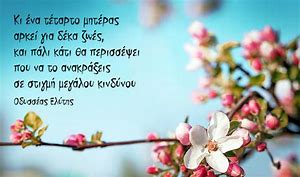 